Welcome to the family – the new T-Cross1World première, October 2018Overview
The new T-Cross – a cool companion for all occasionsAs a versatile, practical and modern model in the A0 segment, the all-new 
T-Cross is a fantastic addition to the Volkswagen SUV family.Main facts
The new T-Cross in keywordsAttractive addition: New T-Cross further expands Volkswagen’s SUV family.Independent personality: Crossover model featuring a masculine design and a high level of customisation. Clearly discernible 
family affiliation. Distinctive versatility: Innovative interior concept for maximum flexibility.  A compact giant: Twelve centimetres shorter than the T-Roc, 
yet still a fully fledged 4-door vehicle.Luggage compartment fit for a giant: The sliding rear bench seat and folding rear seat backrest create up to 1,281 litres of stowage space.Versatile virtuoso: Great variability and extremely well-suited to everyday use.Safe companion: A large number of assist systems previously reserved for higher vehicle classes.Powerful engines: Four turbocharged engines. 
Three petrol: 1.0 TSI with 70 kW / 95 PS and 85 kW / 115 PS, 
1.5 TSI with 110 kW / 150 PS. 
One diesel: 1.6 TDI with 70 kW / 95 PS.Three attractive equipment lines T-Cross, Life, and Style. 
Also for Life and Style: design packages and R-line packages. Generous standard equipment: Even the basic version features 
a wide range of equipment. Major growth opportunities: The compact SUV segment is set 
to double in the next 10 years. Largest growth markets: Europe, 
South America and China. Joint production: The T-Cross is manufactured with the Polo in the Spanish Volkswagen factory in NavarraIn brief
The new T-Cross – a cool companion for all occasions As a versatile, practical and modern model in the A0 segment, the new T-Cross
is a fantastic addition to the Volkswagen SUV family.
The new T-Cross Wolfsburg, Amsterdam, October 2018: Welcome to the family! 
The T-Cross is a practical, cool and versatile addition to Volkswagen’s fast-growing SUV range. It is sophisticated, diverse and, like all members of the brand’s SUV family, has an eye-catching appearance. The carefully balanced combination of casual style, refined practicality and extreme cost-effectiveness is aimed at a young – and young-at-heart – public keen to express their positive attitude to life in a self-confident way while keeping a watchful eye on costs and maximizing the benefits associated with their mobile companion.The T-Cross is an urban crossover that is larger than the Polo by 54 mm 
in length at 4.11 metres and by 112 mm in height at 1.56 metres. It sets many standards in its category, and all for an attractive price. 
Even the entry-level version priced at €17,975 in Germany 
(T-Cross 1.0 70 kW / 95 PS) leaves virtually nothing to be desired in 
terms of usability, safety or connectivity. In addition, there are a variety 
of combination and design options which give plenty of scope for customisation. Striking front end with dominant grille – the exteriorThe T-Cross leaves a lasting impression at first sight. The striking front end highlights the vehicle’s Volkswagen SUV family affiliation while also emphasising the individuality of the new model. Other key features include the dominant bonnet and broad radiator grille, with headlights integrated at either end. The side view is dominated by two horizontal character lines that ensure a masculine appearance. They form a muscular shoulder and culminate in a new, equally memorable design element: a reflective band that spans the rear. This is framed by a black trim panel to visually reinforce the width of the T-Cross. At 4.11 metres in length, the new SUV is around twelve centimetres shorter than the T-Roc. Even so, the T-Cross offers easy access through four large doors – a major advantage of the MQB modular transverse matrix, which allows the driven front axle to be positioned much further forward. The long 2.56-metre wheelbase forms the basis for a spacious interior, with plenty of room for up to five people. The luggage compartment holds between 385 and 455 litres. Thanks to a sliding and folding rear bench seat, the T-Cross can be transformed into the equivalent of a small van with a flat cargo area and up to 1,281 litres of storage volume in no time at all. Take a seat – the interiorThe T-Cross provides good visibility. Passengers enjoy a superior view and good all-round visibility thanks to the elevated seating position – the driver and front passenger sit 597 mm above the road, the rear passengers 652 mm. The interior is extremely spacious, giving the occupants the feeling that they are sitting in a larger vehicle. In addition, it can be adapted to meet a range of requirements. The process is extremely flexible, quick and simple. This flexibility starts with a rear bench seat that can be slid forward or back by up to 14 centimetres, thereby increasing the footwell space for passengers in the second row or maximising the luggage volume. It continues with a rear seat backrest which can be split 60:40 and either fully or partially folded down, and culminates in an optional folding front passenger seat backrest which, in combination with a dividing rear bench seat, allows even very long objects to be transported.The large-format dash pads correspond in colour and structure to the seat materials, the steering wheel clasp, the painted central console, the platinum grey trim colour and the exterior finishes. This gives the interior of the vehicle a cool, sporty look. The design packages available for both the Life and Style equipment lines also offer 3D décor for the dash pad, two-tone seat surfaces, a steering wheel clasp and central console in 
a matching tone, and colour-coordinated wing mirrors and wheels. 
The owner can choose from Black, Energetic Orange and Bamboo Garden. The indirect ambient lighting further accentuates the vehicle’s interior. Electric windows on all four doors and a height-adjustable driver seat also come as standard.Powerful and economical – the turbocharged enginesInitially, the T-Cross will be available with four efficient turbocharged engines to ensure swift and frugal travel. The two 1.0 TSI three-
cylinder petrol engines with petrol particulate filter generate 
70 kW / 95 PS or 85 kW / 115 PS. The 1.5 TSI four-cylinder engine gives 110 kW / 150 PS. A 1.6 TDI four-cylinder engine with 70 kW / 95 PS completes the range. All engines comply with the latest Euro 6D-TEMP emission standard. Depending on the selected drivetrain, a five- or six-speed manual gearbox or a seven-speed DSG directs power to the front axle.Arrive safely – the assist systemsAssistance systems from the premium class: The T-Cross is equipped with 
a full range of safety features previously reserved for larger vehicles, making it one of the safest SUVs in its class. In addition to the excellent crash features and exemplary occupant protection, the vehicle features an especially wide range of driver assist systems designed to reduce the risk of a collision from the outset, as well as increasing driving comfort. These include, as standard, the Front Assist area monitoring system with Pedestrian Monitoring and City Emergency Brake; the Lane Assist lane departure warning system; Hill Start Assist; the proactive occupant protection system; and the Blind Spot Detection lane change assist system with in-built Parking and Manoeuvring Assist. Driver Alert System, automatic adaptive cruise control and Park Assist are also available 
as options.Intuitive controls – connectivityThe T-Cross provides discerning users with the highest level of networking and connection to the outside world. Even the operation and customisation of the on-board functions are intuitive. Up to four USB ports and inductive wireless charging ensure optimum connectivity and sufficient power for smartphones. The optional Keyless Access locking and starting system makes access to the T-Cross more convenient, while the Light Assist main-beam control automatically switches the main beam on and off when oncoming traffic is approaching. Another highlight is the optional sound system from renowned US brand Beats with a 300-watt, 
8-channel amplifier and a separate subwoofer in the luggage compartment.Specification packagesExtras and packages: The T-Cross can be customised and upgraded with optional extra equipment and several attractive packages. The basic variant comes with an on-board computer, radio; sliding rear bench seat; height-adjustable driver seat; speed limiter and on-board pedestrian protection system. Life is the second-level equipment variant. In addition to the features already mentioned it includes a multifunction steering wheel; 
Park Distance Control at the front and rear; air conditioning; a height-adjustable front passenger seat; a drawer under the front passenger seat and 16-inch alloy wheels. Style is the third-level variant. It includes LED headlights; a multifunction leather steering wheel; sport/comfort seats at the front; ambient lighting; Climatronic and 17-inch alloy wheels. Volkswagen also offers design packages in conjunction with the Life and Style equipment lines. They include seat covers made from exclusive Diag Neutral, Diag Orange and Diag Turquoise fabric. Exterior and interior R-line packages are also available for these two equipment lines.Full version
The new T-CrossWolfsburg, Amsterdam, October 2018: Welcome to the family: 
The T-Cross is the latest practical, cool and versatile addition to Volkswagen’s fast-growing SUV range. Even more suitable for the city than the T-Roc, and more compact than the Tiguan – but just as sophisticated as both. As versatile and practical as its larger siblings and combined with an attractive design, the new T-Cross is a flexible model with numerous customisation options and maximum recognition value – a typical Volkswagen. The carefully balanced combination of casual style, refined practicality and extreme cost-effectiveness is aimed at a young and 
young-and-heart public who are keen to express their positive attitude to life in a self-confident and distinctive way. However, they clearly also like to keep a watchful eye on costs and maximise benefits associated with their mobile companion. The new T-Cross is an urban crossover which gives low-cost entry to this vehicle class in addition to comprehensive standard equipment and plenty of flexibility.As with all Volkswagens, the new T-Cross sets standards in its class, and all at an affordable price. The basic version priced at €17,975 in Germany 
(T-Cross 1.0 70 kW / 95 PS²) provides an extremely flexible and versatile slice of individuality that leaves virtually nothing to be desired in terms of usability, safety or connectivity in the SUV segment. The T-Cross also offers a large number of configuration options, allowing customers to customise the vehicle to their heart’s content.The T-Cross is manufactured using the modular transverse matrix (MQB), as is the Polo. Just like its sister model, the new T-Cross is also manufactured at the Spanish Volkswagen factory in Navarra. Volkswagen is set to invest some €1 billion there by 2019 in order to aid the particularly strong growth of the compact SUV market. Studies forecast that this segment is likely to double in size over the next decade. In addition, bespoke versions of the T-Cross will be manufactured in South America 
and China for these respective markets. Striking front end with dominant grille – the exteriorThe T-Cross leaves a lasting impression at first sight. The striking front 
end highlights the vehicle’s family affiliation while the exterior also emphasises the individuality of the new SUV model. The T-Cross measures just under 4.11 metres in length, 54 millimetres more than the Polo. 
The difference in height is even more obvious: the T-Cross 
measures 1,558 millimetres compared to the Polo’s 1,446 millimetres. 
The wheelbase of 2,563 millimetres is very large compared to the external length – which increases the space for seats and provides a spacious, roomy feel. The elevated seat position is typical of an SUV. The driver and front passenger sit 597 millimetres above the road, while the rear passengers benefit from a vantage point of 652 millimetres. That is 
10 centimetres higher than in the Polo – thus guaranteeing good visibility from all seats.The T-Cross is undeniably and immediately recognisable as a completely new vehicle – perfectly tailored to a new, urban generation. Attractive highlights include the successful combination of a powerfully expressive front spoiler and a large, wide radiator grille, at the outer ends of which the headlamps are integrated. The light units are designed to be long and flat, and extend far into the flanks. This arrangement gives the new T-Cross an unmistakeable appearance from the front. The lower section of the front end is characterised by distinctive recessed fog lights and integrated daytime running lights. The positioning of the fog lights and daytime running lights emphasise the height of the vehicle front. If the optional LED headlights are installed, the daytime running lights share the same housing. The tail light clusters feature LED technology as standard.On the sides of the T-Cross two horizontal, sharp character lines from front to rear underline the dynamic appearance of the compact SUV. They form 
a muscular shoulder at the rear and culminate in a new, equally memorable design element. A bold reflective band spans the rear. Framed by a black trim panel, it is a notable recognition feature in the same way as the distinctive front end. The light band emphasises the width of the vehicle and at the same time signals presence and vitality. The message is: 
the T-Cross sits robustly on its wheels and is ready for any adventure.The large wheel arches also emphasise the striking appearance. 
The dynamically designed wheels also contribute to the distinctive and cool look of the new T-Cross. 16-inch wheels are fitted as standard. In addition, 17-inch and 18-inch alloy wheels are available as options or for some equipment packages.The outside of the T-Cross can also be customised in various ways. The owner can choose from twelve exterior finishes. A selection of coloured wheel rims enhances the combination options.At 4.11 metres in length, the T-Cross is around twelve centimetres shorter than the T-Roc. Even so, the latest addition to the Volkswagen SUV range offers easy access for all passengers through four large doors – a major advantage of the modular transverse matrix (MQB), which allows the driven front axle to be positioned much closer to the vehicle front. This facilitates the vibrant and powerful SUV design that gives the T-Cross its unmistakable performance, while also creating a remarkably generous wheelbase. In addition to easier entry, vehicle occupants also benefit from a significant increase in interior space and legroom for both rows of seats. Up to five people can travel in comfort in the vehicle. Meanwhile the new compact SUV has between 385 and 455 litres of stowage space depending on the seat configuration. The T-Cross can also be transformed into the equivalent of a small van in a split second. If the rear bench seat is folded down and the T-Cross loaded up to the roof behind the seats, the volume increases to 1,281 litres – unsurpassed by any other SUV in this segment. The compact dimensions also identify the SUV as a wanderer between 
two worlds: It is extremely agile, light, and nimble, making it ideally suited to cities around the world. Take a seat – the new interiorThe T-Cross provides good visibility. Anyone who takes a seat in this new Volkswagen will enjoy superior visibility due to the elevated seating position – typical of an SUV. The good all-round visibility also engenders in T-Cross occupants a feeling of safety and confidence. The interior is extremely spacious, giving the occupants the feeling that they are sitting in a larger vehicle. This impression is backed up by the high-quality materials. Due to its impressive flexibility, the vehicle interior can be adapted as required in no time to suit the occupants’ living and transport situation. This flexibility starts with a rear bench seat that can be slid forward or back by 14 centimetres, thereby noticeably increasing the footwell space for the passengers in the second row or the luggage volume as required. 
It continues with a rear seat backrest, which can be split 60:40 and either fully or partially folded down, and culminates in an optional folding front passenger seat rest which, in combination with a dividing rear bench seat, allowing even very long objects – from wakeboards to ski bags – to be transported.The large-format dash pads correspond in colour and structure to the seat materials, the steering wheel clasp, the painted central console, the platinum grey trim colour and the exterior finishes. This gives the interior of the vehicle a cool, sporty look. The design packages available for both the Life and Style equipment lines also offer 3D décor for the dash pad, two-tone seat surfaces, a steering wheel clasp and central console in 
a matching tones, and colour-coordinated wing mirrors and wheels. The owner can choose from three attractive colour variants: Black, Energetic Orange and Bamboo Garden. The indirect ambient lighting further accentuates the vehicle’s interior. Electric windows on all four doors and 
a height-adjustable driver seat also come as standard.One highlight is the rear bench seat, which can be slid forward or backward by up to 14 centimetres, thus enabling the footwell or the luggage area to be extended. In addition, the rear seat backrest can be split 60:40 and either fully or partially folded down. Electric windows in all four doors and a height-adjustable driver seat are also provided as standard.The T-Cross will be available with a digital cockpit featuring a latest-generation eight-inch Infotainment touchscreen and Active Info Display as desired. Both displays are arranged on a single visual and operating axis, thus blending into a clearly visible digital landscape that can be seen by all passengers. The controls are generally very intuitive. An inductive charging interface will ensure sufficient power for smartphones. Up to four USB ports are available as options.Powerful and economical – the turbocharged enginesThe T-Cross will be available with four efficient turbocharged engines to ensure swift travel. The two 1.0 TSI three-cylinder petrol engines with petrol particulate filter generate 70 kW / 95 PS or 85 kW / 115 PS. While the version with 70 kW / 95 PS can accelerate from 0 to 100 km/h in 
11.5 seconds and has a top speed of 180 km/h, the more potent variant can reach 100 km/h in just 9.9 seconds and reach a top speed of 193 km/h (values are identical for the manual gearbox and DSG variants).  
The ranger topper is the 1.5 TSI four-cylinder version, which can rely on 
110 kW / 150 PS. It goes from 0 to 100 km/h in 7.8 seconds and has a top speed of 220 km/h. A 1.6 TDI four-cylinder engine with 70 kW / 95 PS completes the range. In conjunction with the manual gearbox, it requires 12.0 seconds to reach 100 km/h (12.4 seconds for the DSG) and has a top speed of 181 km/h (180 km/h for the DSG). All engines comply with the latest emission standard Euro 6D-TEMP. The two petrol engines with 
1.0 litre capacity belong to the established EA211 Volkswagen engine family, with a crankcase made from die-cast aluminium. (All specifications are estimated values)Depending on the drivetrain and equipment range selected, a five- or 
six-speed manual gearbox or a seven-speed DSG directs power to the 
front axle. The entry-level petrol engine (70 kW / 95 PS) is combined with a five-speed manual gearbox, while the 85 kW / 115 PS variant is equipped with a six-speed manual gearbox as standard, or with the highly efficient seven-speed DSG as an optional extra. The 1.5 litre petrol engine 
(110 kW / 150 PS) is paired with a seven-speed DSG as standard. The 
1.6 TDI diesel engine is available either with a five-speed manual gearbox or a seven-speed DSG. All engines have a start/stop system and brake energy recuperation.Overview of petrol engines1.0 TSI, 70 kW / 95 PS, three-cylinder engine, five-speed gearbox1.0 TSI, 85 kW / 115 PS, three-cylinder engine, six-speed gearbox / 
seven-speed DSG1.5 TSI, 110 kW / 150 PS, four-cylinder engine, seven-speed DSGOverview of diesel engines1.6 TDI, 70 kW / 95 PS, four-cylinder engine, five-speed gearbox / 
seven-speed DSGPetrol engines in detailThe basic petrol engine in the 1.0 TSI delivers 70 kW / 95 PS at 5,500 rpm, has a maximum torque of 175 Nm at 2,000 to 3,500 rpm, and is as agile as it is efficient. The three-cylinder engine accelerates from 0-100 km/h in 11.5 seconds and can reach a top speed of 180 km/h.The second three-cylinder variant of the 1.0 TSI generates power of 85 kW / 115 PS. The turbocharged direct injection engine develops the highest performance at 5,500 rpm. The maximum torque of 200 Nm is available between 2,000 and 3,500 rpm. This version goes from 0 to 100 km/h in 
9.9 seconds and has a top speed of 193 km/h (values are identical for the manual gearbox and DSG variants).The four-cylinder 1.5 TSI with 110 kW / 150 PS will also be available shortly after market launch. This high-tech unit is equipped with Active Cylinder Management. Depending on the operating situation, this function shuts down two cylinders temporarily and thus significantly reduces consumption and emissions. The four-cylinder turbocharged engine develops its maximum torque of 250 Nm between 1,500 and 3,500 rpm. 
It generates maximum power between 5,000 and 6,000 rpm. Special features of the turbocharged engine include the fully variable, 
map-controlled oil pump; a polymer-coated first main bearing on the crankshaft; efficient indirect charge air cooling and extremely innovative thermal management. The injection pressure is 350 bar. The 1.5 TSI accelerates from 0-100 km/h in 7.8 seconds and reaches a top speed 
of 220 km/h.Diesel engine in detailThe 1.6 TDI four-cylinder turbocharged diesel engine produces 
70 kW / 95 PS and provides this power at between 3,250 and 4,000 rpm. The maximum torque is 250 Nm. Common rail injection ensures very quiet combustion. The 1.6 TDI accelerates to 100 km/h in 12.0 seconds 
(DSG 12.4 seconds) and reaches a top speed of 181 km/h (DSG 180 km/h).(All specifications are estimated values)Arrive safely – the assist systemsAssistance systems with big appeal: the T-Cross is equipped with a full range of safety features previously reserved for larger vehicles, making it one of the safest SUVs in its class. In addition to the excellent crash protection features – due to its robust structure – and exemplary occupant protection with comprehensive airbag and belt system, there is a particularly wide range of driver assist systems designed to reduce the risk of a collision from the outset and increase driving comfort. These include, as standard, the Front Assist area monitoring system with Pedestrian Monitoring and City Emergency Brake; the Lane Assist lane departure warning system; Hill Start Assist; the proactive occupant protection system which closes the windows and sliding sunroof, tightens the seat belts and applies additional brake pressure in a potential accident situation; and the Blind Spot Detection lane change assist system with in-built Parking and Manoeuvring Assist. Driver Alert System, automatic adaptive cruise control and Park Assist are also available as options.Intuitive controls – connectivityDigital reach: The T-Cross provides discerning users with the highest level of networking and connection to the outside world. Even the operation and customisation of the on-board functions are intuitive. Up to four USB ports and inductive wireless charging ensure optimum connectivity and sufficient power for smartphones. The optional keyless locking and starting system Keyless Access makes access to the T-Cross more convenient, 
while the Light Assist main-beam control automatically switches the main beam on and off as soon as oncoming traffic approaches. Another highlight is the optional sound system from renowned US brand Beats with a 
300-watt, 8-channel amplifier and a separate subwoofer in the luggage compartment.More T-Cross – the specification packagesExtras and packages: The T-Cross, already equipped with extensive standard equipment, can be customised and upgraded still further with optional equipment and several attractive packages. The basic variant comes with four doors; an on-board computer; radio composition colour with 6.5-inch colour display; a variable rear bench seat; a height-adjustable driver seat; electric windows at the front and rear; electric wing mirrors; LED tail lights; a speed limiter; Blind Spot Detection; and on-board Lane Assist and Front Assist.Life is the next equipment variant. It expands on the basic features with, for example, a multifunction steering wheel; Park Distance Control at the front and rear; air conditioning; a height-adjustable front passenger seat; 
a drawer under the front passenger seat and 16-inch alloy wheels. Items can also be stored in the box between the front seats. The equipment is rounded off with a manual air conditioning system and a variable luggage compartment floor.In addition to the features already mentioned, Style – the third equipment variant – includes LED headlights; fog lights; a multifunction leather steering wheel; sport/comfort seats at the front; ambient lighting; 
a Climatronic automatic air conditioner; and 17-inch Chesterfield alloy wheels. Owners who customise their cars to make it a distinctive expression 
of their personality can opt for design packages as part of the Life and Style equipment levels. They are available in three colour variants that have an effect both inside and out. Included in the package are the seats, which are covered in Diag Neutral, Diag Orange or Diag Turquoise fabric, tinted side windows, a tinted rear window, 17- or 18-inch alloy wheels with enamel, high-sheen finish and In-mould labelling 3D décor.Interior and exterior R-line packages are also available for the two equipment lines, and are clearly distinguished by the embossed “R” in the seat backrests, which are covered in Carbon Flag fabric. The vehicle also comes with 17-inch alloy wheels in Metallic Grey; fog lights including cornering light; specific front and rear bumpers; and stainless steel pedals.A dozen new Volkswagen SUVs between 2016 and 2020Volkswagen is moving forward with its global SUV product offensive with the new T-Cross. This started in 2016 with the current Tiguan. The seven-seater Tiguan Allspace and the more compact T-Roc followed in 2017. Parallel to this, Volkswagen also launched the Atlas, which was developed for the USA, and the Teramont as its Chinese sister model – both as 
seven-seaters – in the segment above in 2017. 2018 also started with SUV fireworks. In New York, Volkswagen of America presented the two Atlas concept vehicles Cross Sport (near-production five-seater) and Tanoak (pick-up). In China, Volkswagen celebrated the world première of the new Touareg – the brand’s flagship model – in the same month. Alongside the début of the Touareg, the company presented two future SUVs for China in Beijing: the powerful family SUV (concept of an all-round vehicle designed for families) and the advanced mid-size SUV (equivalent to the Atlas Cross Sport concept). A look into the future also reveals a number of facts: In 2020, the first fully-electric SUV from Volkswagen will be launched on the market: the ID. CROZZ. With models extending from the T-Cross to the I.D. CROZZ, Volkswagen will offer one of the world’s largest SUV ranges and cover practically all segments.Press contactVolkswagen CommunicationsProduct CommunicationsChristoph PeineSpokesperson for the Small product lineTel.: +49 5361 9-76500christoph.peine@volkswagen.de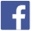 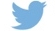 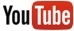 More atvolkswagen-media-services.com